Zimmerbuchung Antwort an die Fax Nr. 03946/ 905627						Kontakt: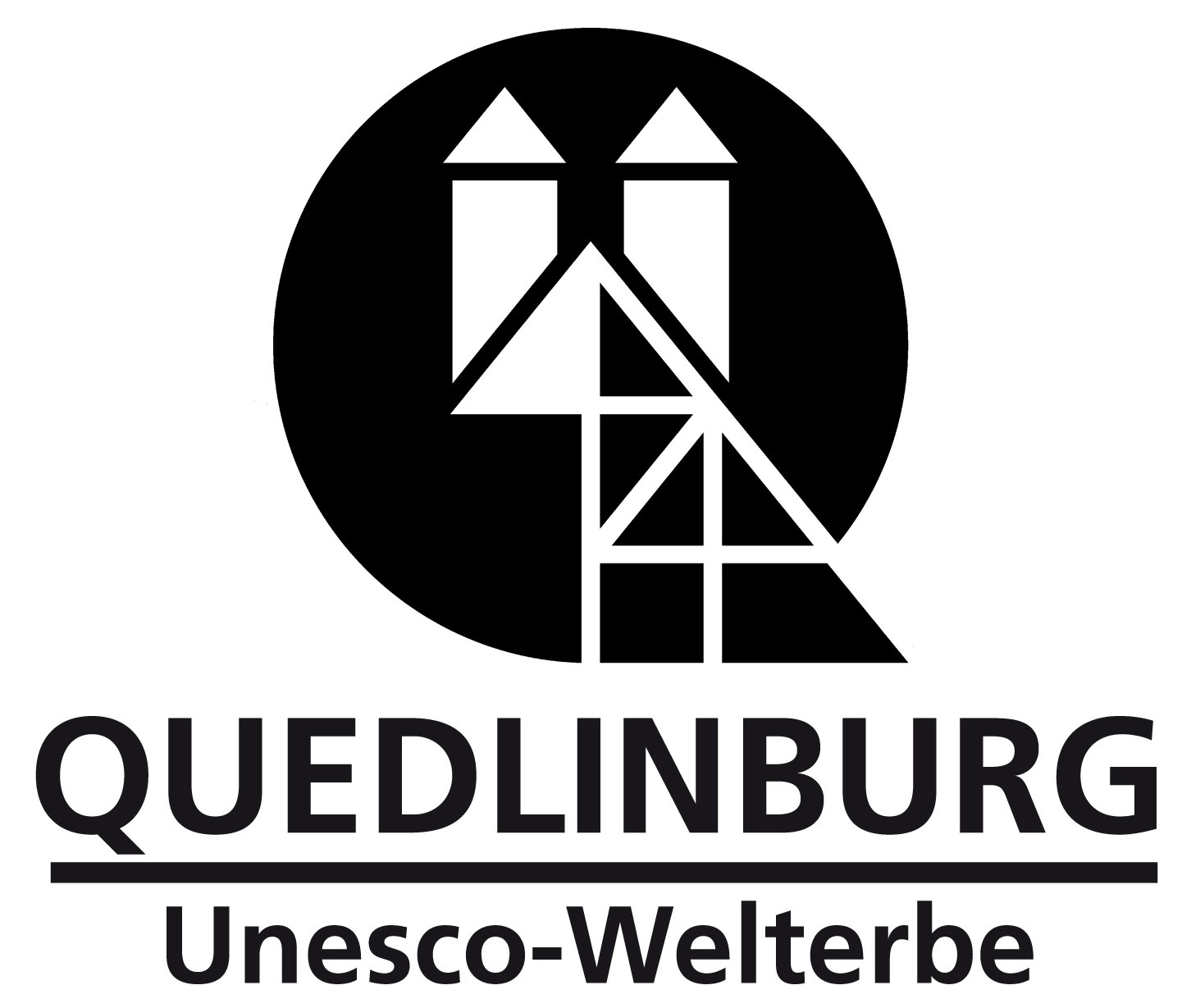 						Quedlinburg Tourismus Marketing GmbH						Doreen Post						Markt 4						06484 Quedlinburg						Tel. 03946 905623						E mail: doreen.post@quedlinburg.de___________________________________________________________________Die Quedlinburg-Tourismus Marketing GmbH hat ein Hotelzimmer-Kontingent in den anstehenden Hotels reserviert. Sie möchten buchen?
Dann nutzen Sie bitte dieses Buchungsformular. Buchung nur nach Verfügbarkeit möglich.Firma			............................................................................................
Name, Vorname	............................................................................................
Straße, Postfach	............................................................................................PLZ, Ort		............................................................................................Telefon, Fax		............................................................................................E- Mail			............................................................................................Kontingent bis 28.02.2017 reserviert; danach nur auf Anfrage buchbar(Bitte zutreffendes ankreuzen bzw. gewünschte Zimmer-Anzahl, An- und Abreisezeiten eintragen/ergänzen. Sollte die gewünschten Zimmer bereits vergriffen sein, werden wir Sie kontaktieren)****Best Western Hotel Schlossmühle				 EZ/ÜF € 69.00 / night ****Wyndham Garden Quedlinburg Stadtschloss		 EZ/ÜF € 69.00 / night ***   Fachwerkhotel Goldene Sonne				 EZ/ÜF € 53.00 / night***   Altstadthotel ACRON					 EZ/ÜF € 46.00 / nightZahlung der Zimmer erfolgt vor Ort im Hotel.Anreisetag: ________.03.2017		Abreisetag: 	14.03.2017Ankunftszeit (nach 18.00 Uhr bitte unbedingt angeben)....................................Die Bestellung ist verbindlich. Mit dem Absenden meiner Anmeldung verpflichte ich mich die von der Quedlinburg-Tourismus Marketing GmbH vermittelte Unterkunft in Anspruch zu nehmen. Sollte eine Stornierung notwendig sein, gelten die allgemeinen Geschäftsbedingungen bei der Vermittlung von Zimmern durch die Quedlinburg-Tourismus Marketing GmbH. Die Quedlinburg-Tourismus Marketing GmbH ist nur Vermittler und kann daher keine Haftung übernehmen. .........................................					....................................................Ort, Datum							Postadresse/ ggf. Firmenstempel